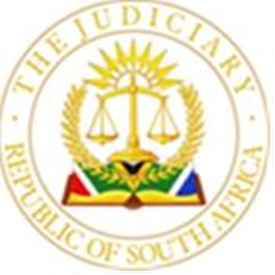 							OFFICE OF THE CHIEF JUSTICE		(REPUBLIC OF SOUTH AFRICA)					GAUTENG LOCAL DIVISION, JOHANNESBURGUNOPPOSED DIVORCE ROLL FOR 08 SEPTEMBER 2023.BEFORE THE HONOURABLE JUDGE:       FARBER AJ                                  JUDGE’S SECRETARY:KNatshivhale@judiciary.org.zaPARTIESCASE NUMBER1.AMARAN OOMAPATHIE REDDY v. ZAKIYAH REDDY 	2023-0294542.VERA SHANTE COETZER V. JACQUES ANTON COETZER 2023-0671993.THERESSA MKWANAZI V. DUMISANI NIMROD MKWANAZI 2023-0596384.THEMBI SOPHIE THABETE V. JUSTICE MANDLA MDLULI2023-0291905.TAKALANI LLOYDE MAWELA2023-0327266.ANNE FRANCES STEIN-SKINNER (FORMERLY STEIN) V. ERNEST RICHARD SKINNER		2023-0396367.TATIANA GAMZATOVNA V. PLAMEN BORISSOV SPASSOV 2023-0834448.SIGAMONEY TANYA JOSEPHINE V. DATHOO PREGAN 2022-039104	9.SHELDON PETER CLEMENTS V. ASHLEIGH CLEMENTS 2023-06096310.SANELE NTOMBININGI NHLEKO V. NJABULO SIPHEPHELO BRIAN NHLEKO 	2022-031635	11.RICHARD DAVID NIENABER v. BRONWYN JESSIE NIENABER 2022-047650		12.REBECCA CRESTWELL V. TERENCE CRESTWELL 2023-07155313.PHUMLANI SITHOLE V. NEO MMAKULA MOSOMANE 2023-05756714.ANNELORE WHEELER V. MICHAEL DENIS WHEELER 2023-05476415.PAUL LOOTS V. LOREDANA LOOTS 2023-07708216.PABALLO SEKOKOTLA V. MMBABJALWA MATLOPELA2023-05409217.ASHLEY MOHUN V. MARLEEN MOODLEY		 2023-03795118.NEIL EDWIN MICHAEL ROM V. LEANNE ROM 2023-06659619.BUKIWE MAKU (BORN SIPUKA) V. MASONWABE MAKU	2022-059672	20.NADINE SLABBERT V. ANTHONY CARLYLE SLABBERT 2023-04577421.NANIKI MILDRED MARAU V. MZWAKHE JOSEPH MARAU 2023-08047422.MICHELLE YOUNG V. DAVID CEDRIC YOUNG2023-00683623.LOMBARD T A vs LOMBARD J2022/05230624.STOLTZ N M vs STOLTZ R R2023/0220625.GUGU RAMATHE VS JACOB RAMATHE2020/1517926.HLONIPHILE VERNA MADUNA vs THANDO MAKATESI2022/1241627.SEEVNARAYAN, RAKHEE AND SEEVNARAYAN, AMITH2021/34193